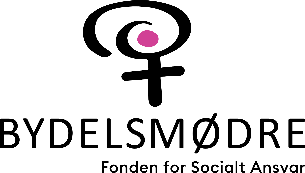 Årsregnskab År: Gruppe:		
Jeg, gruppens demokratisk valgte revisor, godkender hermed foreningens årsregnskab:

________________________________Årsregnskab Sidst på året skal I aflevere et årsregnskab. Årsregnskabet er et overblik over de penge I har brug på et år. Sådan gør I: 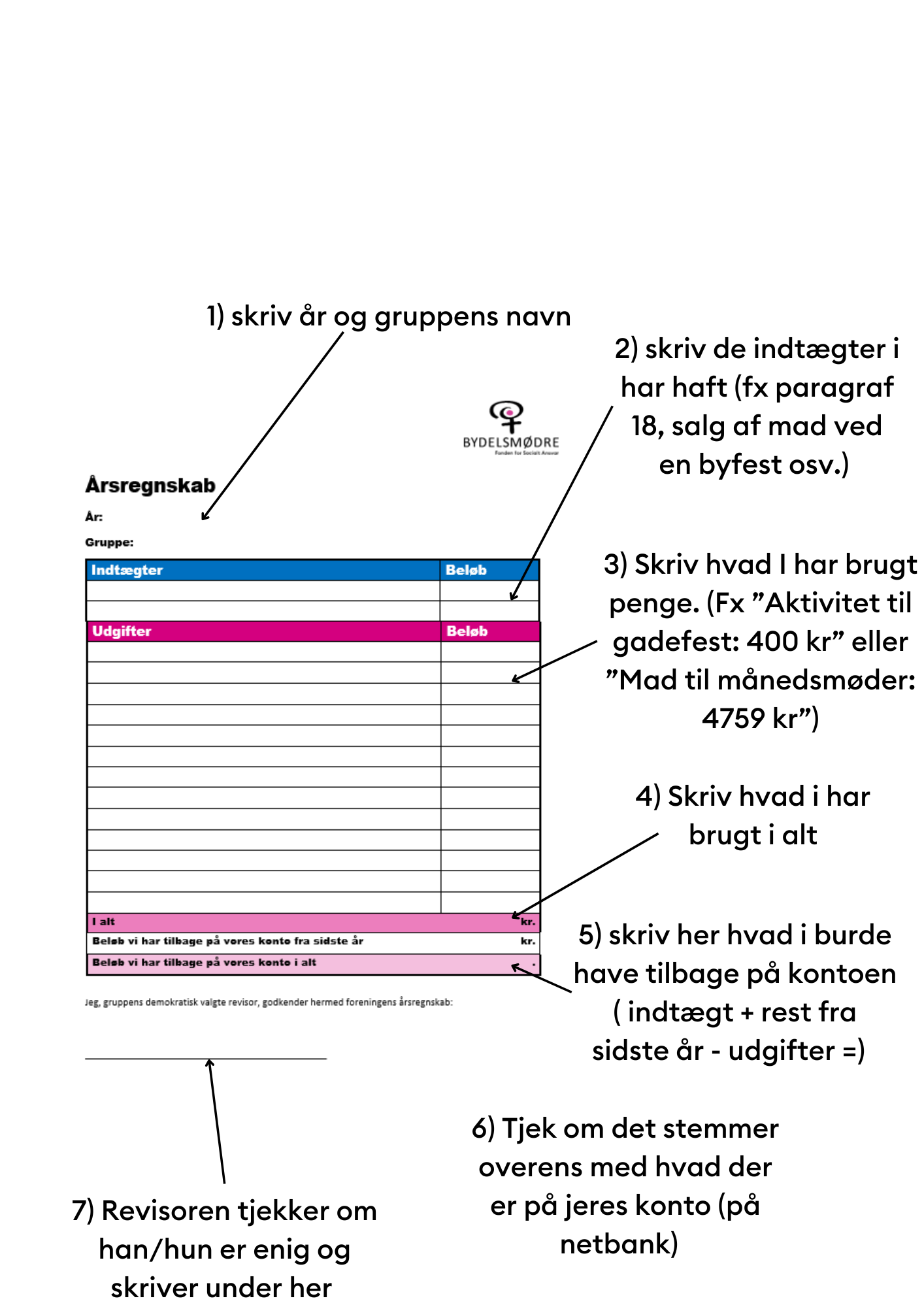 Indtægter Indtægter BeløbBeløbUdgifterUdgifterBeløbBeløbI alt I alt kr. kr. Beløb vi har tilbage på vores konto fra sidste år Beløb vi har tilbage på vores konto fra sidste år kr. kr. Beløb vi har tilbage på vores konto i alt Beløb vi har tilbage på vores konto i alt ..